  BIO KÚPALISKO 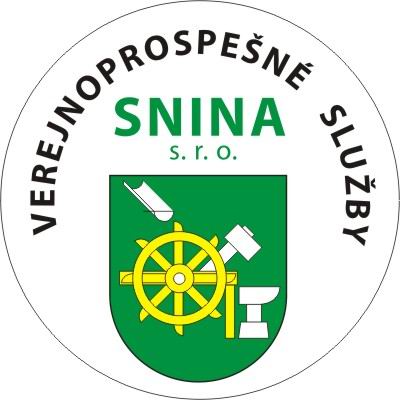                        Sninské Rybníky je otvorené :od Pondelka do Nedele v  čase : od 10:00 hod do 18:00 hod. od 01.03.2021 za dodržania pandemických  opatrení.